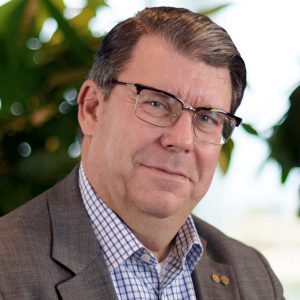 CEDR Accreditation: 2017CEDR Panel Admission: 2020 Languages: English and SwedishLocation: SwedenMikael WahlgrenOverviewHaving more than 25 years extensive experience and knowledge of, amongst others, managing arbitrations, disputes and acting as an arbitrator, mediator and adjudicator, as General Counsel for the Alfa Laval Group, in-house counsel, supporting a number of multinational Swedish and foreign listed companies (i.e. Skanska, ABB, Rolls-Royce and NCC) and in my current role as independent legal counsel, I consider myself to be suitable as an industrial specialist arbitrator, mediator and adjudicator. I have, in my capacity as General Counsel (during 10 years), In-house Counsel (during 15 years) and independent senior legal counsel, acted as an independent arbitrator and mediator, been responsible for handling, managing and defending my employers’ position as plaintiffs or defendants in various disputes as well as supervising and appointing external counsels both in domestic and international arbitrations and alternative dispute resolutions. My industry knowhow includes, amongst others, the handling of legal and contractual disputes within the international manufacturing, infrastructure, energy, construction, Life Science and Med Tech industry, hens my belief that I would be suitable as an Industrial specialist. I have also acted as arbitrator and mediator in a number of cases and am, among other things, certified as Arbitrator by the Stockholm Chamber of Commerce and the Swedish Arbitration Association, accredited as Mediator by the Centre for Effective Dispute Resolution ("CEDR") and an Oxford Process/CEDR certified international conflict Mediator and Peacemaker.Dispute resolution experienceMediation experience:Acted in the US as a Special Master under the authorisation of the US Federal Court in a mediation between a US and English company in April 2019. Served as the mediator in a Swedish generation transfer related dispute in 2017. Active in a group of 15 senior mediators in Sweden working on domestic and cross-border mediations.CEDR accredited mediator: Mikael received his CEDR accreditation in November 2017.Certified by the Oxford Process/CEDR as international peace and conflict mediator in 2018.Member of: The International Institute for Conflict Prevention and Resolution ("CPR");The Federation of Integrated Conflict Management ("FICM-MCN");The Dispute Resolution Board Foundation ("DRBF"); and“Swedish Mediators”.Arbitration experience:Certified as Arbitrator in December 2019 by the Stockholm Chamber of Commerce (“SCC”) and the Swedish Arbitration Association. Currently serving as one of three arbitrators in SCC managed arbitration (regarding a 10 MEUR M&A related dispute), which is handled in accordance with the Arbitration Rules of SCC. Served as one of three arbitrators in an ad hoc proceeding in 2005 (regarding a Joint Venture related dispute), handled in accordance with the Swedish Arbitration Act and institutional proceedings under the rules of the Gothenburg Rules.Suggested as the chairman of an ICC arbitration in 2011 (regarding a construction contract issue) by White & Case in London (Philip Capper). Acting as the supervising General and In-house counsel in several major commercial and corporate arbitrations. Having thorough experience and knowledge in arbitration, includes ad-hoc proceedings and institutional proceedings under the rules of ASA, LCIA, ICC, SCC and UNCITRAL as well as of handling arbitration under the FIDIC conditions.Member of: The International Council for Commercial Arbitration ("ICCA"); The Swiss Arbitration Association ("ASA");The International Chamber of Commerce ("ICC");The London Court of International Arbitration ("LCIA");The Swedish Arbitration Association ("SAA);Southern Chamber of Commerce and Industrial Arbitration Institute; andArbitration Association in the Southern Sweden. General experience of handling arbitrations, litigations and other legal disputes:Managing and supervising arbitrations, litigations and other legal disputes relating to, e.g. international contracts and general international commercial laws issues, especially concerning the construction, energy and manufacturing business.Providing legal and strategical advices as well as managing claims, e.g. in a 600 MSEK claim towards Indian Hydropower Authority regarding delay during the execution of the Uri Hydropower project in Kashmir, India.Managing the defence of a multimillion Euro claim from a joint venture partner in Singapore.Managing and providing strategic advice regarding asbestos claims (i.e. product liability claims) in the USA. Work ExperienceEducation and post-university trainingsMediation StyleMikael’s approach to mediation is to listen and explore the common grounds and interest that exist between the disputing parties and encourage them to see potential ways to reach an amicably settlement of the dispute. The emphasis of the confidentiality of the process, trust and that the disputing parties are in complete control of their situation. Mikael’s skills are based on his ability to create trust, his strong integrity, respect for the parties and their view in each matter, keeping objective, curiosity, prestige lessness and to never underestimate the power of humour. The aim is to settle the dispute in a manner that is considered by the disputing parties as a true win-win solution and preserve future collaboration and business between them.Quote by clients and co-mediators“Mikael Wahlgren has, in co-partnership with United States Magistrate Judge James E. Gates, acted in the US as a Special Master under the authorisation of the US Federal Court in a mediation between a US and English company in April 2019. “Inquiries regarding Mr. Wahlgren may be directed to judge E. Gates at (919) 645-1790"I recommended Mikael Wahlgren for case where he acted as a Special Master in the USA under the authorisation of the US Federal Court in a mediation between a US and English company in April 2019. His attempt to reach a settlement together with the Federal Judge was highly appreciated by the concerned parties."Matt Borrelli, Expert Witness consultant / broker & Open NetworkerLinton & Wahlgren AB (Lund, Sweden). Position: Owner & Senior Legal Adviser. Linton & Wahlgren AB (Lund, Sweden). Position: Owner & Senior Legal Adviser. Linton & Wahlgren AB (Lund, Sweden). Position: Owner & Senior Legal Adviser. 2016-currentDignitana AB (Lund, Sverige). Position: Deputy CEO 2018–2020 2018–2020 2018–2020 SenzaGen AB (Lund, Sverige). Position: Deputy CEO.SenzaGen AB (Lund, Sverige). Position: Deputy CEO.2018–2019 2018–2019 Alfa Laval AB (Lund, Sweden). Position: Vice President, Group General Counsel and Company Secretary. Alfa Laval AB (Lund, Sweden). Position: Vice President, Group General Counsel and Company Secretary. Alfa Laval AB (Lund, Sweden). Position: Vice President, Group General Counsel and Company Secretary. 2006-2017NCC Construction Sweden AB (Stockholm, Sweden). Position: Senior Legal Counsel. NCC Construction Sweden AB (Stockholm, Sweden). Position: Senior Legal Counsel. NCC Construction Sweden AB (Stockholm, Sweden). Position: Senior Legal Counsel. 2004-2006Rolls-Royce Power Venture Ltd (London, England). Position: Senior Legal Counsel. Rolls-Royce Power Venture Ltd (London, England). Position: Senior Legal Counsel. Rolls-Royce Power Venture Ltd (London, England). Position: Senior Legal Counsel. 2000-2003Asea Brown Boveri Ltd, ABB Business Services Ltd and ABB Alstom Power N.V., (Baden, Switzerland). Position: as Legal Counsel. Asea Brown Boveri Ltd, ABB Business Services Ltd and ABB Alstom Power N.V., (Baden, Switzerland). Position: as Legal Counsel. Asea Brown Boveri Ltd, ABB Business Services Ltd and ABB Alstom Power N.V., (Baden, Switzerland). Position: as Legal Counsel. 1997-2000Skanska International Civil Engineering AB (Danderyd, Sweden). Position: as Legal Counsel. Skanska International Civil Engineering AB (Danderyd, Sweden). Position: as Legal Counsel. Skanska International Civil Engineering AB (Danderyd, Sweden). Position: as Legal Counsel. 1992-1997University of Lund, (Sweden) Master of Laws (L.L.M) with specialisation on:Comparative Law (Anglo-Saxon Contract law v. Swedish Contract law).European Union Law (Studied at the Legal faculty at the University of Copenhagen).University of Lund, (Sweden) Master of Laws (L.L.M) with specialisation on:Comparative Law (Anglo-Saxon Contract law v. Swedish Contract law).European Union Law (Studied at the Legal faculty at the University of Copenhagen).1985-1991Barrister education at The Honourable Society of the Inner Temple, not completed due to move to Sweden. Barrister not practicing.Barrister education at The Honourable Society of the Inner Temple, not completed due to move to Sweden. Barrister not practicing.2002-2004The Stockholm Chamber of Commerce and the Swedish Arbitration Association joint training of Arbitrator - Certified as Arbitrator. 2019 2019 CEDR’s "Mediator skill training".CEDR’s "Mediator skill training".2017CEDR’s and Oxford Process’ International Conflict Mediation and Peace-making.CEDR’s and Oxford Process’ International Conflict Mediation and Peace-making.2018Economic Foundation of Lund’s Board Programme. Certified Board member.2016-20172016-2017